Thank you for your purchase of a wreath from Pack 283!  This purchase allows us to offer the Cub Scout program and its 12 core values to all elementary age boys in our area.  We are focused on providing a unique program that instills a sense of community in the boys.  To ensure they are giving back to the community that supports them, we participate in the following events: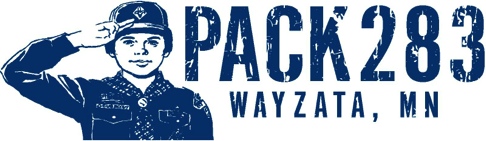 Adopt a Garden program in WayzataMaintain the Gleason Lake Elementary School Outdoor Learning Center Collect Toys for Tots each year Collect non-perishable food items for the local food shelves Set up and run various games at the Gleason Lake Elementary Carnival Help to maintain the Baker Park Near Wilderness Settlement Scout Name:  ________________________________________ Phone Number: _________________________________Thank you for your purchase of a wreath from Pack 283!  This purchase allows us to offer the Cub Scout program and its 12 core values to all elementary age boys in our area.  We are focused on providing a unique program that instills a sense of community in the boys.  To ensure they are giving back to the community that supports them, we participate in the following events:Adopt a Garden program in WayzataMaintain the Gleason Lake Elementary School Outdoor Learning Center Collect Toys for Tots each year Collect non-perishable food items for the local food shelves Set up and run various games at the Gleason Lake Elementary Carnival Help to maintain the Baker Park Near Wilderness Settlement Scout Name:  ________________________________________ Phone Number: _________________________________Thank you for your purchase of a wreath from Pack 283!  This purchase allows us to offer the Cub Scout program and its 12 core values to all elementary age boys in our area.  We are focused on providing a unique program that instills a sense of community in the boys.  To ensure they are giving back to the community that supports them, we participate in the following events:Adopt a Garden program in WayzataMaintain the Gleason Lake Elementary School Outdoor Learning Center Collect Toys for Tots each year Collect non-perishable food items for the local food shelves Set up and run various games at the Gleason Lake Elementary Carnival Help to maintain the Baker Park Near Wilderness Settlement Scout Name:  ________________________________________ Phone Number: _________________________________Classic 25Classic 36 Classic 48Victorian 25Victorian 36MilitaryCranberry 25Cranberry 36Garland 25’Classic SprayVictorian SprayCranberry spraySpruce TipsMini Merry TreeGarland 50’Merry CenterpieceCheck #Total CostClassic 25Classic 36 Classic 48Victorian 25Victorian 36MilitaryCranberry 25Cranberry 36Garland 25’Classic SprayVictorian SprayCranberry spraySpruce TipsMini Merry TreeGarland 50’Merry CenterpieceCheck #Total CostClassic 25Classic 36 Classic 48Victorian 25Victorian 36MilitaryCranberry 25Cranberry 36Garland 25’Classic SprayVictorian SprayCranberry spraySpruce TipsMini Merry TreeGarland 50’Merry CenterpieceCheck #Total Cost